РОССИЙСКАЯ ФЕДЕРАЦИЯ КУРСКАЯ ОБЛАСТЬ МЕДВЕНСКИЙ РАЙОНГЛАВАВЫШНЕРЕУТЧАНСКОГО СЕЛЬСОВЕТА307048, Курская область Медвенский район село Верхний Реутец, телефон 8(47146) 4-56-24, факс 8(47146) 4-56-24исх. № 72 от 08.04.2013г	В АдминистрациюМедвенского районаИНФОРМАЦИОННОЕ СООБЩЕНИЕ о численности муниципальных служащих администрации Вышнереутчанского сельсовета Медвенского района, работников муниципальных учреждений с указанием фактических затрат на их денежное содержание и материальные затраты за 1 квартал 2013год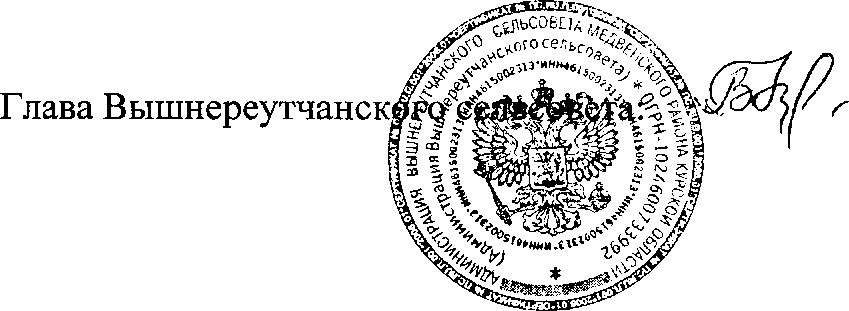 В.П. КрюковаНаименование показателяЧисленность единицФактические затраты, рублейФункционирование высшего должностного лица муниципального образования - глава поселения1103486,75Функционирование исполнительно-распорядительного органа муниципального образования «Вышнереутчанский сельсовет» Медвенского района5 4328926,07Муниципальные учреждения в сфере культуры, расположенные на территории поселения"5 4308349,69